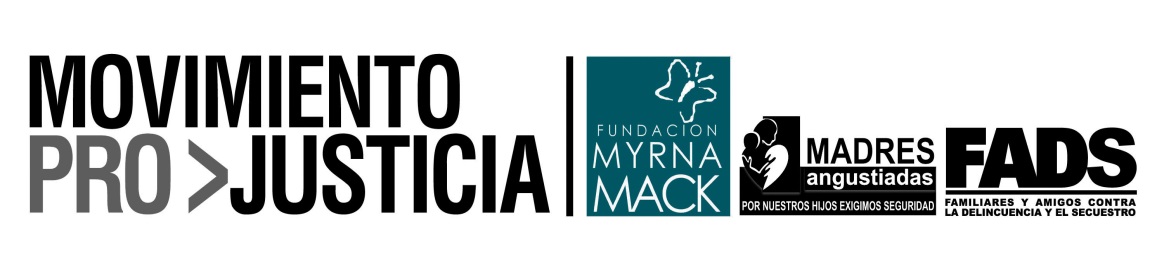 Carlos Enrique MencosCarlos Humberto EcheverríaCésar Armando Elías AjcaHugo Ovidio Chacón CabreraSergio PérezTelma GirónBloqueNo. De Votos a favorLíder45Partido Patriota42TODOS10Independientes4Gana3PRI2Partido Unionista2URNG2VIVA1UCN1Total112BloqueNo. de Votos a FavorIndependientes3Partido Patriota3Encuentro por Guatemala2TODOS2Partido Unionista1Total11BloqueNo. de Votos a FavorPartido Patriota6Independientes2Líder1TODOS1Partido Unionista1Total11BloqueNo. de Votos a FavorPartido Patriota3TODOS3Gana2Independientes2Total10BloqueNo. de Votos a FavorPartido Patriota6TODOS3Independientes3UCN1PRI1Total14BloqueNo. de Votos a FavorLíder3TODOS2Independientes2Partido Patriota2Partido Unionista1Total10